РЕШЕНИЕОб утверждении Положения о муниципальном  контроле за проведением муниципальных лотерей в муниципальном образовании «Красногвардейский район»Утратило силу в соответствии с решением от 25.04.2014 г. № 111 Рассмотрев обращение администрации муниципального образования «Красногвардейский район», в соответствии с Федеральными законами от 06.10.2003 г. № 131-ФЗ «Об общих принципах организации местного самоуправления в Российской Федерации», от 11.11.2003 г. № 138-ФЗ «О лотереях», от 26.12.2008 г. № 294-ФЗ «О защите прав юридических лиц и индивидуальных предпринимателей при осуществлении государственного контроля (надзора) и муниципального контроля», статьями 24, 41 Устава муниципального образования «Красногвардейский район», Совет народных депутатов муниципального образования «Красногвардейский район»РЕШИЛ:Утвердить Положение о муниципальном контроле за проведением муниципальных лотерей в муниципальном образовании «Красногвардейский район» (приложение).2. Опубликовать настоящее решение в газете «Дружба».3. Настоящее решение вступает в силу с момента опубликования.Глава МО «Красногвардейский район» 		                                       В.Е.Тхитляновс. Красногвардейскоеот  12.10.2012 г.  №  28Приложение к решению МО «Красногвардейский район»от 12.10.2012 г. № 28ПОЛОЖЕНИЕо муниципальном  контроле за проведением муниципальных лотерей в муниципальном образовании «Красногвардейский район»Общие положения1.1.	Настоящее Положение разработано на основании Конституции Российской Федерации,  Федерального закона от 6 октября 2003 года № 131-ФЗ «Об общих принципах организации местного самоуправления в Российской Федерации», Федерального закона от 11 ноября 2003 года № 138-ФЗ «О лотереях», Федерального закона от 26 декабря 2008 года № 294-ФЗ «О защите прав юридических лиц и индивидуальных предпринимателей при осуществлении государственного контроля (надзора) и муниципального контроля», иных нормативных правовых  актов.1.2. Настоящее Положение призвано обеспечить реализацию полномочий органов местного самоуправления муниципального образования «Красногвардейский район» на осуществление муниципального контроля за проведением муниципальных лотерей на территории муниципального образования «Красногвардейский район» (далее - муниципальный контроль).1.3.	Предметом муниципального контроля является соблюдение юридическим лицом в процессе проведения муниципальной лотереи на территории муниципального образования «Красногвардейский район» требований, установленных Федеральным Законом «О лотереях» и иными нормативными правовыми актами Российской Федерации законами и иными нормативными правовыми актами Республики Адыгея, муниципальными правовыми актами муниципального образования «Красногвардейский район» в области организации и проведения лотерей.1.4.	Основными задачами муниципального контроля являются:1) профилактика правонарушений в области проведения муниципальных лотерей на территории муниципального образования;2) обеспечение соблюдения требований законодательства в области организации и проведения лотерей.1.5. Настоящим Положением устанавливаются:1) порядок организации и проведения проверок юридических лиц – организаторов (операторов) муниципальных лотерей органами, уполномоченными на осуществление контроля за проведением муниципальных лотерей на территории Красногвардейского  района;2) права и обязанности органов, уполномоченных на осуществление  муниципального контроля, их должностных лиц при проведении проверок;3)  права и обязанности организаторов (операторов) муниципальных лотерей  при осуществлении муниципального контроля.2.  Органы местного самоуправления, уполномоченные на осуществление муниципального контроля за проведением муниципальных лотерей2.1.	Органом, уполномоченным на осуществление муниципального контроля за проведением муниципальных лотерей, является администрация муниципального образования «Красногвардейский район» (далее - администрация муниципального образования) в лице отдела экономического развития и торговли администрации муниципального образования «Красногвардейский район» (далее - отдел экономического развития и торговли).2.2.	Муниципальный контроль за проведением муниципальных лотерей осуществляется должностными лицами отдела экономического развития и торговли. Перечень лиц, имеющих право на проведение проверок в рамках муниципального контроля, утверждается правовым актом администрации муниципального образования.2.3.	К полномочиям органа муниципального контроля, его должностных лиц  относятся:1) организация и осуществление муниципального контроля на территории муниципального образования;2) разработка  административных регламентов осуществления муниципального контроля в порядке, установленном законодательством;3) организация и проведение мониторинга эффективности муниципального контроля;4) осуществление иных полномочий, предусмотренных федеральными законами, законами и иными нормативными правовыми актами Республики Адыгея, муниципальными правовыми актами.2.4.	Муниципальный контроль осуществляется в форме проведения проверок (плановых и внеплановых) соблюдения юридическими лицами, осуществляющими деятельность по проведению лотерей, обязательных требований, установленных Федеральным законом «О лотереях» и иными нормативными правовыми актами Российской Федерации, Республики Адыгея и муниципальными нормативными правовыми актами в области организации и проведения лотерей.3. Организация осуществления муниципального контроля	3.1. Организация и проведение плановой проверки.3.1.1. Плановые проверки в отношении организаторов (операторов) муниципальных  лотерей проводятся не чаще чем один раз в три года на основании ежегодных планов,  которые разрабатываются администрацией муниципального образования и утверждаются в порядке, изложенном в настоящем Положении.3.1.2. Основанием для включения плановой проверки в ежегодный план проведения плановых проверок является истечение трех лет со дня:- государственной регистрации юридического лица - организатора (оператора) лотереи;- окончания проведения последней плановой проверки организатора (оператора) лотереи.3.1.3.	При разработке ежегодных планов проведения проверок юридических лиц администрацией муниципального образования предусматриваются:1)	включение плановых проверок юридических лиц в проект ежегодного плана по основаниям, которые установлены подпунктом 3.1.2. настоящего Положения;2)	составление проекта ежегодного плана по форме, предусмотренной приложением к Правилам подготовки органами государственного контроля (надзора) и органами муниципального контроля ежегодных планов проведения проверок  юридических  лиц и индивидуальных предпринимателей, утвержденных постановлением Правительства  Российской  Федерации  от  30  июня  2010  года № 489 (далее - Правила);3)	направление проекта ежегодного плана до 01 сентября года, предшествующего году проведения плановых проверок, для рассмотрения прокуратурой Красногвардейского района;4)	доработка проекта ежегодного плана с учетом предложений прокуратуры Красногвардейского района, поступивших по результатам рассмотрения указанного проекта.3.1.4.	В ежегодных планах проведения плановых проверок юридических лиц указываются следующие сведения:1) наименования юридических лиц (их филиалов, представительств, обособленных структурных подразделений), фамилии, имена, отчества индивидуальных предпринимателей, деятельность которых подлежит плановым проверкам, места нахождения юридических лиц (их филиалов, представительств, обособленных структурных подразделений) или места жительства индивидуальных предпринимателей и места фактического осуществления ими своей деятельности;2) цель и основание проведения каждой плановой проверки;3) дата начала и сроки проведения каждой плановой проверки;4) наименование органа  муниципального контроля, осуществляющего конкретную плановую проверку. При проведении плановой проверки органами государственного контроля (надзора), органами муниципального контроля совместно указываются наименования всех участвующих в такой проверке органов.3.1.5.	Утвержденный главой муниципального образования «Красногвардейский район» ежегодный план проведения плановых проверок юридических лиц доводится до сведения заинтересованных лиц посредством его размещения на официальном сайте администрации муниципального образования «Красногвардейский район» в информационно-телекоммуникационной сети «Интернет» и опубликования в газете Красногвардейского района «Дружба» до 31 декабря текущего календарного года.3.2. Организация и проведение внеплановой проверки.3.2.1.	Основанием для проведения внеплановой проверки является:- истечение срока исполнения  организатором (оператором) муниципальных лотереи ранее выданного предписания об устранении выявленного нарушения обязательных требований и (или) требований, установленных муниципальными правовыми актами;-  необходимость проверки достоверности представленных сведений;- поступление в орган муниципального контроля за проведением муниципальных лотерей обращений и заявлений граждан, в том числе индивидуальных предпринимателей, юридических лиц,  информации от органов государственной власти, органов местного самоуправления, из средств массовой информации о несоблюдении организатором (оператором) муниципальной лотереи условий лотерей и (или) законодательства Российской Федерации-  обращения участников лотереи с жалобами на нарушение их прав и законных интересов.3.2.2.	Внеплановая проверка проводится в форме документарной проверки и (или) выездной проверки.3.2.3.	Внеплановая выездная проверка организаторов (операторов) муниципальной лотереи может быть проведена по основаниям, указанным в абзацах 2 и 3 подпункта 3.2.1. настоящего Положения, органом муниципального контроля после согласования с прокуратурой Красногвардейского района, по основаниям, указанным в абзацах 4 и 5 подпункта 3.2.1. незамедлительно с извещением органов прокуратуры в порядке, установленном частью 12 статьи 10 Федерального закона от 26.12.2008 г.  № 294-ФЗ «О защите прав юридических лиц и индивидуальных предпринимателей при осуществлении государственного контроля (надзора) и муниципального контроля».3.2.4. О проведении внеплановой выездной проверки, за исключением внеплановой выездной проверки, основания проведения которой указаны в пункте подпунктах абзацах 2 и 3 подпункта 3.2.1. настоящего Положения, юридическое лицо организатор (оператор) муниципальных лотереи уведомляется органом муниципального контроля за проведением муниципальных лотерей не менее чем за двадцать четыре часа до начала ее проведения любым доступным способом. Предварительное уведомление организатора (оператора) муниципальной лотереи о проведении внеплановой выездной проверки по основанию, указанному в абзацах 4 и 5 подпункта 3.2.1. не допускается.3.3.	Срок проведения проверки.3.3.1.	Срок проведения каждой из проверок, предусмотренных настоящим Положением, не может превышать двадцать рабочих дней.3.3.2.	В отношении одного малого предприятия срок проведения проверки не может превышать пятьдесят часов, для  микропредприятия пятнадцать часов в год.3.3.3.	В исключительных случаях, связанных с необходимостью проведения сложных и (или) длительных исследований, испытаний, специальных экспертиз и расследований на основании мотивированных предложений должностных лиц органа муниципального контроля за проведением муниципальных лотерей, проводящих выездную плановую проверку, срок проведения выездной плановой проверки может быть продлен главой муниципального образования «Красногвардейский район», но не более чем на двадцать рабочих дней, в отношении малых предприятий, микропредприятий - не более чем на пятнадцать часов.3.4.	Порядок организации проверки3.4.1.	Проверка проводится на основании распоряжения администрации  муниципального образования «Красногвардейский район». Проверка может проводиться только должностным лицом или должностными лицами, которые указаны в распоряжении администрации  муниципального образования «Красногвардейский район».3.4.2.	В распоряжении администрации муниципального образования «Красногвардейский район» указываются:- наименование органа муниципального  контроля за проведением муниципальных лотерей;- фамилии, имена, отчества, должности должностного лица или должностных лиц, уполномоченных на проведение проверки, а также привлекаемых к проведению проверки экспертов, представителей экспертных организаций;- наименование, места нахождения и места фактического осуществления деятельности по проведению муниципальных лотерей юридического лица – организатора (оператора) муниципальной лотереи;- цели, задачи, предмет проверки и срок ее проведения;- правовые основания проведения проверки;- сроки проведения и перечень мероприятий по контролю, необходимых для достижения целей и задач проведения проверки;- перечень административных регламентов по осуществлению муниципального контроля;- даты начала и окончания проведения проверки.3.5.	Порядок оформления результатов проверки3.5.1.	По результатам проверки должностными лицами органа муниципального контроля за проведением муниципальных лотерей, проводящими проверку, составляется акт по установленной форме в двух экземплярах. 3.5.2.	В акте проверки указываются:- дата, время и место составления акта проверки;- наименование органа муниципального  контроля за проведением муниципальных лотерей;- дата и номер распоряжения администрации муниципального образования «Красногвардейский район»;- фамилии, имена, отчества и должности должностного лица или должностных лиц, проводивших проверку;- наименование проверяемого юридического лица – организатора (оператора) муниципальной лотереи, отчество и должность руководителя, иного должностного лица или уполномоченного представителя юридического лица,   присутствовавших при проведении проверки;- дата, время, продолжительность и место проведения проверки;- сведения о результатах проверки, в том числе о выявленных нарушениях обязательных  требований и требований, установленных муниципальными правовыми актами,  об их характере и о лицах, допустивших указанные нарушения;- сведения об ознакомлении или отказе в ознакомлении с актом проверки руководителя, иного должностного лица или уполномоченного представителя юридического лица, присутствовавших при проведении проверки, о наличии их подписей или об отказе от совершения подписи, а также сведения о внесении в журнал учета проверок записи о проведенной проверке либо о невозможности внесения такой записи в связи с отсутствием у юридического лица, индивидуального предпринимателя указанного журнала;- подписи должностного лица или должностных лиц, проводивших проверку.3.5.3.	Акт проверки оформляется непосредственно после ее завершения в двух экземплярах, один из которых с копиями приложений вручается руководителю, иному должностному лицу или уполномоченному представителю юридического лица – организатора (оператора) муниципальной лотереи под расписку об ознакомлении либо об отказе в ознакомлении с актом проверки. В случае отсутствия руководителя, иного должностного лица или уполномоченного представителя юридического лица – организатора (оператора) муниципальной лотереи,  а также в случае отказа проверяемого лица дать расписку об ознакомлении либо об отказе в ознакомлении с актом проверки акт направляется заказным почтовым отправлением с уведомлением о вручении, которое приобщается к экземпляру акта проверки, хранящемуся в деле органа муниципального  контроля за проведением муниципальных лотерей. 3.5.4.	В случае, если для составления акта проверки необходимо получить заключения по результатам проведенных исследований, испытаний, специальных расследований, экспертиз, акт проверки составляется в срок, не превышающий трех рабочих дней после завершения мероприятий по контролю, и вручается руководителю, иному должностному лицу или уполномоченному представителю юридического лица – организатора (оператора) муниципальной лотереи под расписку либо направляется заказным почтовым отправлением с уведомлением о вручении, которое приобщается к экземпляру акта проверки, хранящемуся в деле  органа муниципального контроля за проведением муниципальных лотерей.3.5.5. В случае, если для проведения внеплановой выездной проверки требуется согласование ее проведения с прокуратурой Красногвардейского района, копия акта проверки направляется в прокуратуру Красногвардейского района, в течение пяти рабочих дней со дня составления акта проверки.3.5.6. Юридические лица – организаторы (операторы) муниципальных лотерей обязаны вести журнал учета проверок по типовой форме, установленной федеральным органом исполнительной власти, уполномоченным Правительством Российской Федерации.Журнал учета проверок должен быть прошит, пронумерован и удостоверен печатью юридического лица организатора (оператора) муниципальной  лотереи.При отсутствии журнала учета проверок в акте проверки делается соответствующая запись.3.5.7.	Юридическое лицо – организатор (оператор) муниципальной лотереи, проверка которого проводилась, в случае несогласия с фактами, выводами, предложениями, изложенными в акте проверки, либо с выданным предписанием об устранении выявленных нарушений в течение пятнадцати дней с даты получения акта проверки вправе представить в соответствующий  орган муниципального контроля за проведением муниципальных лотерей в письменной форме возражения в отношении акта проверки и (или) выданного предписания об устранении выявленных нарушений в целом или его отдельных положений. При этом организатор (оператор) муниципальной лотереи вправе приложить к таким возражениям документы, подтверждающие обоснованность таких возражений, или их заверенные копии либо в согласованный срок передать их в  орган муниципального контроля.4. Меры, принимаемые должностными лицами органа муниципального  контроля в отношении фактов нарушений, выявленных при проведении проверки4.1.	В случае выявления при проведении проверки нарушений должностные лица органа муниципального контроля, проводившие проверку, в пределах полномочий,  предусмотренных законодательством Российской Федерации, обязаны:1) выдать предписание организатору (оператору) муниципальной лотереи об устранении выявленных нарушений с указанием сроков их устранения;2) принять меры по контролю за устранением выявленных нарушений,  а также меры по привлечению лиц, допустивших выявленные нарушения, к ответственности.4.2. В случае невозможности устранения нарушения в установленный предписанием срок субъект проверки направляет в уполномоченный орган ходатайство о продлении срока исполнения с изложением причин, не позволяющих устранить нарушения в установленный срок и подтверждением принятых к устранению мер в течение трех рабочих дней. Орган муниципального контроля в течение трех рабочих дней со дня получения ходатайства принимает решение о продлении срока предписания или об отклонении ходатайства и оставлении срока предписания без изменения.4.3. Администрация муниципального образования «Красногвардейский район» вправе обратиться в суд с заявлением об отзыве выданного организатору лотереи разрешения на проведение лотереи в случае неоднократного или грубого нарушения организатором (оператором) муниципальной лотереи условий проведения лотереи и (или) законодательства Российской Федерации  либо при выявлении следующих нарушений:- нецелевое использование средств, полученных от проведения лотереи. Под нецелевым использованием средств понимается направление целевых отчислений от лотереи на нужды, не предусмотренные Федеральным законом от 11.11.2003 г. № 138-ФЗ «О лотереях», а так же невыплата, непередача или непредставление выигрыша участнику лотереи;- нарушение организатором (оператором) муниципальной лотереи требований Федерального закона от 11.11.2003 г. № 138-ФЗ «О лотереях» и условий лотереи.4.4. Одновременно с подачей заявления об отзыве выданного организатору (оператору) муниципальной лотереи разрешения на проведение лотереи в суд уполномоченный орган вправе приостановить действие разрешения на проведение лотереи до вступления в законную силу решения суда.4.5. Решение о приостановлении действия разрешения на проведение лотерей и направлении в суд заявления об отзыве указанного разрешения направляются организатору (оператору) муниципальной лотереи в письменной форме с мотивированным обоснованием таких решений не позднее чем через три дня со дня их принятия.5. Права и обязанности должностных лиц  при проведении муниципального контроля5.1. При осуществлении муниципального контроля должностные лица имеют право:1)	проверять соблюдение юридическими лицами обязательных требований и требовать представления к проверке документов, связанных с целями, задачами и предметом проверки;2)	беспрепятственно по предъявлении служебного удостоверения и копии приказа органа муниципального контроля о назначении проверки посещать места проведения лотерей и проводить обследования используемых зданий, помещений, сооружений, технических средств и оборудования;3)	запрашивать и получать на основании мотивированных письменных запросов от юридических лиц информацию и документы, необходимые в ходе проведения проверки;4)	выдавать юридическим лицам предписания об устранении выявленных нарушений обязательных требований;5)	обращаться в правоохранительные, контрольные и надзорные органы за оказанием содействия в предотвращении и (или) пресечении действий, препятствующих осуществлению муниципального контроля, а также в установлении лиц, виновных в нарушении обязательных требований;6)	направлять в уполномоченные органы материалы, связанные с нарушениями обязательных требований, для решения вопросов о возбуждении уголовных дел по признакам преступлений;7) обжаловать действия (бездействие) лиц, повлекшие за собой нарушение прав, а также препятствующие исполнению ими должностных обязанностей.5.2. Должностные лица обязаны:1) своевременно и в полной мере исполнять представленные в соответствии с законодательством Российской Федерации полномочия по предупреждению, выявлению и пресечению нарушений обязательных требований;2)	оперативно рассматривать поступившие обращения органов государственной власти, органов местного самоуправления, физических и юридических лиц, содержащие сведения о нарушениях обязательных требований, и принимать меры в пределах имеющихся полномочий;3)	соблюдать законодательство и не нарушать права и охраняемые законом интересы проверяемых лиц при осуществлении мероприятий по муниципальному контролю;4)	соблюдать сроки уведомления юридических лиц о проведении проверки, сроки проведения проверок;5)	проводить проверку только во время исполнения служебных обязанностей и при предъявлении служебных удостоверений, копии приказа, а при проведении внеплановой проверки также копии документа о согласовании проведения внеплановой проверки (если такое согласование является обязательным);6)	не препятствовать руководителю, иному должностному лицу или уполномоченному представителю юридического лица присутствовать при проведении проверки, давать разъяснения по вопросам, относящимся к предмету проверки, и предоставлять таким лицам информацию и документы, относящиеся к предмету проверки;7)	составлять по результатам проверок акты проверок с обязательным ознакомлением с ними руководителя, иного должностного лица или уполномоченного представителя юридического лица;8)	не требовать от юридического лица документы и иные сведения, представление которых не предусмотрено законодательством Российской Федерации;9)	перед началом проведения выездной проверки по просьбе руководителя, иного должностного лица или уполномоченного представителя юридического лица ознакомить их с положениями административного регламента (при его наличии), в соответствии с которым проводится проверка;10)	доказывать обоснованность своих действий и решений при их обжаловании;11)	осуществлять мониторинг исполнения предписаний по вопросам соблюдения обязательных требований и устранения нарушений в области организации и проведении муниципальных лотерей, вынесенных должностными лицами, осуществляющими муниципальный контроль;12)	осуществлять запись о проведенной проверке в журнале учета проверок юридических лиц, а также в книге проверок.5.3. Должностные лица несут персональную ответственность:- за совершение неправомерных действий (бездействие), связанных с выполнением должностных обязанностей;- за разглашение сведений, составляющих коммерческую и иную охраняемую законом тайну, полученных в процессе проверки.6. Права юридического лица, индивидуального предпринимателя, физического лица при проведении проверки6.1.	Руководитель, иное должностное лицо или уполномоченный представитель организатора (оператора) муниципальной лотереи при проведении проверки имеют право:1) непосредственно присутствовать при проведении проверки, давать объяснения по вопросам, относящимся к предмету проверки;2) получать от органа муниципального контроля за проведением муниципальных лотерей, его должностных лиц информацию, которая относится к предмету проверки и предоставление которой предусмотрено федеральными законами;3) знакомиться с результатами проверки и указывать в акте проверки о своем ознакомлении с результатами проверки, согласии или несогласии с ними, а также с отдельными действиями должностных лиц  органа муниципального контроля;4) обжаловать действия (бездействие) должностных лиц органа муниципального контроля, повлекшие за собой нарушение прав юридического лица, индивидуального предпринимателя, физического лица при проведении проверки, в административном и (или) судебном порядке в соответствии с законодательством Российской Федерации.7. Ответственность юридических лиц, индивидуальных предпринимателей и физических лиц за нарушение настоящего Положения7.1.	При проведении проверок организатор (оператор) муниципальной лотереи обязан обеспечить присутствие руководителя, иных должностных лиц или уполномоченных представителей ответственных за организацию и проведение муниципальных лотерей.7.2.	Юридические лица организаторы (операторы) муниципальной лотереи, их руководители, иные должностные лица или уполномоченные представители, допустившие нарушение настоящего Положения, необоснованно препятствующие проведению проверок, уклоняющиеся от проведения проверок и (или) не исполняющие в установленный срок предписаний органов  муниципального контроля за проведением муниципальных лотерей об устранении выявленных нарушений обязательных требований законодательства или требований, установленных муниципальными правовыми актами, несут ответственность в соответствии с законодательством Российской Федерации.МУНИЦИПАЛЬНОЕ ОБРАЗОВАНИЕ «КРАСНОГВАРДЕЙСКИЙ РАЙОН»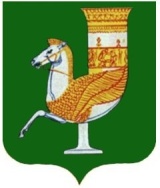 МУНИЦИПАЛЬНЭ ГЪЭПСЫКIЭ ЗИIЭУ «КРАСНОГВАРДЕЙСКЭ РАЙОН»Принято 8-й сессией Совета народных депутатов муниципального образования  «Красногвардейский район» третьего созыва12 октября 2012 года  № 102